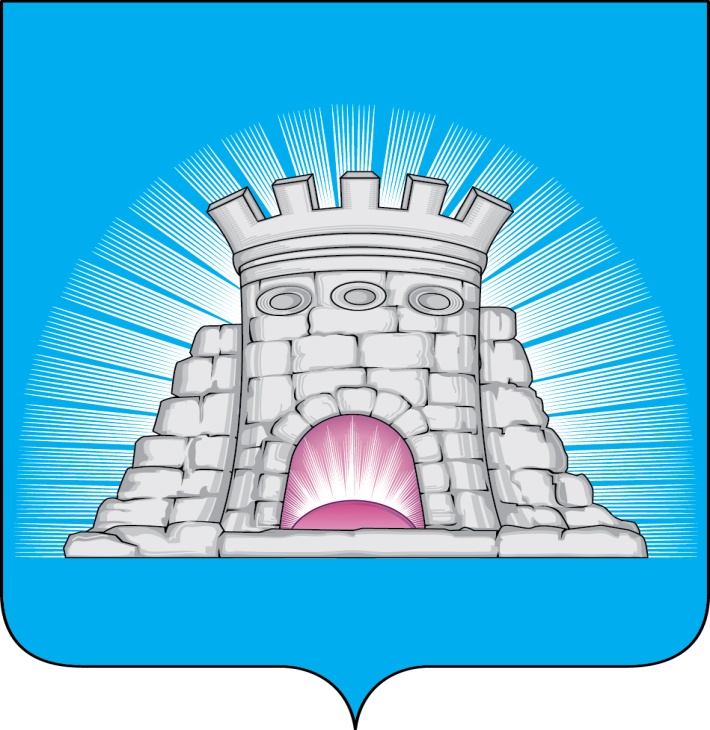                           П О С Т А Н О В Л Е Н И Е20.02.2023  №  237/2г. ЗарайскО внесении изменений в муниципальную программугородского округа Зарайск «Спорт», утвержденную постановлениемглавы городского округа Зарайск от 25.11.2019 № 2054/11	В соответствии с решением Совета депутатов городского округа Зарайск Московской области от 29.12.2022 № 7/1 «О внесении изменений в решение Совета депутатов городского округа Зарайск Московской области № 81/1 от 16.12.2021 «О бюджете городского округа Зарайск Московской области на 2022 год и на плановый период 2023 и 2024 годов» П О С Т А Н О В Л Я Ю:1. Внести в муниципальную программу городского округа Зарайск «Спорт» (далее – Программа) на срок 2020-2024 годы, утверждённую постановлением главы городского округа Зарайск от 25.11.2019 № 2054/11, следующие изменения:-   Паспорт муниципальной программы «Спорт» изложить в новой редакции (прилагается);-  Подпрограмму I «Развитие физической культуры и спорта» изложить в новой редакции (прилагается).2. Службе по взаимодействию со СМИ администрации городского округа Зарайск Московской области опубликовать настоящее постановление на официальном сайте администрации городского округа Зарайск Московской области.И.о. главы городского округа А.А. ПростоквашинВерноНачальник службы делопроизводства		Л.Б. Ивлева     20.02.2023													010697Разослано: в дело, Мешкову А.Н., Гулькиной Р.Д., Москалеву С.В., ФУ, ОЭ и И, КСП, ККФКСР с Д и М, МКУ «ЦБУ ГОЗ», юр.отдел, СВ со СМИ, прокуратура.                                8 496 66 2-51-81																Приложение 																к постановлению и.о. главы 																городского округа Зарайск  																от 20.02.2023 № 237/2Паспорт муниципальной программы «Спорт»Общая характеристика сферы реализации муниципальной программы, в том числе формулировка основных проблем в указанной сфере, инерционный прогноз ее развития, описание цели муниципальной программыСохранение и укрепление здоровья детей и молодежи, гармоничное развитие личности, физическое совершенствование, формирование здорового образа жизни населения, гражданско-патриотическое воспитание, профилактика правонарушений - это главные приоритеты работы, которые возложены государством на муниципальные органы местного самоуправления в сфере физической культуры и спорта.Физкультурно-оздоровительная и спортивно-массовая работа в городском округе Зарайск организованы в соответствии с государственной программой Российской Федерации «Развитие физической культуры и спорта», утвержденной постановлением Правительства Российской Федерации от 15.04.2014 №302. Сроки реализации указанной Программы: I этап – 2013 – 2020 гг., II этап – 2021 – 2024 гг..Муниципальной программой предусматривается увеличение количества граждан г. о. Зарайск Московской области, систематически занимающихся физической культурой и спортом, в 2020 году –43,6%, к 2024 году – до 55%.Выполнить возложенные задачи невозможно без программно-целевого метода реализации муниципальной программы, включающего в себя:- пропаганду здорового образа жизни через организацию работы по физкультурно-оздоровительной и спортивно-массовой работе среди разных возрастных и социальных слоев населения в рамках городского календаря официальных физкультурных и спортивных мероприятий;- создание условий для занятий физической культурой и спортом через развитие бюджетной сети учреждений физической культуры и спорта;- развитие материально-технической базы муниципальных физкультурно - спортивных учреждений;- строительство новых плоскостных сооружений.Указанные направления работы вошли отдельными мероприятиями в перечень Подпрограммы I муниципальной программы «Спорт» на 2020-2024 годы.В городском округе Зарайск планируется строительство площадки воркаут и многофункциональной площадки (д. Протекино). Планируется выделение субсидий по государственной программе Московской области «Спорт Подмосковья» на софинансирование строительства плоскостных спортивных сооружений (92,6% - областной бюджет, 7,4% - городского округа). С 2022 года 90,7% - областной бюджет, 9,3% - городского округа.Ядром спортивно-массовой работы в городском округе Зарайск являются МБУ ДО "Детско-юношеская спортивная школа" г. Зарайск и учреждения спортивной направленности.Активно участвуют в спортивной жизни городского округа учреждения начального, среднего образования, учреждения управления образования, организации и предприятия города.Сегодня в нашем городе работают 3 бюджетных учреждения физкультуры и спорта, из них 1 спортивная школа (ведомственная принадлежность к управлению образования).В спортивной школе развивается 11 видов спорта, занимаются около 1 тысячи детей и подростков.Особое внимание уделяется развитию базовых олимпийских видов спорта: летние виды спорта – тяжелая атлетика, легкая атлетика, футбол, бокс, тхэквондо, плавание;зимние виды спорта – хоккей, фигурное катание, лыжные гонки.Всего проведено около 250 мероприятий, в том числе более 50 организованных выездов Зарайских спортсменов на соревнования различного уровня.90 мероприятий организованы в рамках городского календаря физкультурных и спортивных мероприятий - это городские соревнования, первенства, кубки, чемпионаты, фестивали ГТО.В Зарайске паспортизированы следующие физкультурно-оздоровительные  и спортивные сооружения: 1 дворец спорта; 1 спортивный комплекс; 1 стадион; 1 плавательный бассейн; 22 спортивных зала; 39 плоскостных спортсооружений.Увеличению численности занимающихся физической культурой и спортом во многом способствовало проведение спортивно-массовые мероприятия с различными возрастными группами населения, в том числе:- ежегодное участие более 1000 учащихся общеобразовательных школ в первенствах по различным видам спорта, в рамках совместной работы управления образования и комитета по культуре, физической культуре, спорту работе с детьми и молодежью. Для школьников проводятся соревнования по футболу, соревнования по легкой атлетике, тяжелой атлетике, соревнования по лыжным гонкам, плаванию, тхэквондо, фигурному катанию, хоккею, шахматам;- ежегодное проведение легкоатлетической эстафеты посвященной «Дню Победы», соревнований по лыжным гонкам «Зарайская лыжня», Зарайского полумарафона «ЗАRUNSK», Всероссийские соревнования по триатлону.	С целью патриотического воспитания молодёжи проводятся мемориальные турниры:- легкоатлетический пробег Протекино – Зарайск, памяти дважды героя Советского союза В.Н. Леонова;- большая комбинированная эстафета, посвященная памяти дважды героя Советского союза В. Н. Леонова;-легкоатлетический кросс в д. Назарьево, памяти маршала К.А. Мерецкова.Среди учащихся средних учебных заведений проводятся соревнования по мини-футболу.Среди взрослого населения в течение года проводятся первенство и Кубок города среди взрослых любительских команд по футболу, первенство по мини-футболу, первенство по волейболу, первенство по баскетболу, настольному теннису, шахматам.Огромный интерес у жителей вызывают работы спортивных площадок на общегородских праздниках, посвященных Дню города, Дню молодежи, Дню физкультурника, Масленице и многих других. Дню Победы ежегодно посвящены соревнования по различным видам спорта и легкоатлетическая эстафета по улицам города среди трудовых коллективов, учащейся молодежи и школьников города.С 2014 года возобновил свою работу Всероссийский физкультурно-спортивный комплекс «Готов к труду и обороне» и благодаря ранее полученному опыту проведения «Дней здоровья» с участием большого количества детей и подростков, профессионализму преподавателей физкультуры управления образования, тренеров спортивной школы и сотрудников МБУ ДС «Зарайск» - данный спортивный объект стал одним из центров тестирования Всероссийского физкультурно-спортивного комплекса «Готов к труду и обороне» на территории Московской области. На Всероссийском сайте «GTO.RU» зарегистрировалось  более 4252 жителей г.о. Зарайск. Динамично развивается в сельской местности г. о. Зарайск работа по вовлечению в занятия физической культурой и спортом. На базе МБУ ДС «Зарайск» созданы все условия для работы с людьми с ограниченными возможностями, ежегодно проводится спартакиада «Сильные духом», в которой учувствуют инвалиды из разных городов Московской области. Количество инвалидов, занимающихся физической культурой и спортом, в 2020 году составило 434 человека.В муниципальной сфере физической культуры и спорта существует ряд нерешенных проблем.Требуют решения вопросы:- приведение в надлежащее состояние плоскостных спортивных сооружений входящих в список «Рейтинг 45», - установка информационных стендов.В рамках реализации основных задач муниципальной программы будет продолжена работа:- по созданию условий для занятий физической культурой и спортом, привлечению населения к выполнению нормативов Всероссийского физкультурно-спортивного комплекса «Готов к труду и обороне»;- по проведению массовых физкультурно-оздоровительных мероприятий и соревнований всех уровней с целью популяризации спорта и здорового образа жизни.Физическая культура и спорт играют важную роль в жизни каждого человека. Активные занятия физической культурой и спортом положительно влияют на улучшение обучения и социальную активность подрастающего поколения, повышение работоспособности и производительности труда экономически активного населения, сокращение потерь рабочего времени по болезни, повышение профессиональной мобильности, уменьшение травматизма.Регулярные занятия физической культурой, спортом, спортивным туризмом способствуют продлению творческого долголетия, активной трудовой деятельности и приносят экономическую выгоду тем, что сокращают затраты общества на строительство и содержание специализированных учреждений для больных, наркоманов, нарушителей, сокращают затраты на лечение детей и уходу родителей за больными детьми.Прогноз развития соответствующей сферы реализации муниципальной программы с учетом реализации муниципальной программы, включая возможные варианты решения проблемы, оценку преимуществ и рисков, возникающих при выборе различных вариантов решения проблемыПри неблагоприятных вариантах развития физической культуры и спорта программно-целевыми методами с использованием предлагаемой муниципальной программы может привести к следующим негативным последствиям:- снижению эффективности использования средств бюджета г.о. Зарайск при организации и проведении городских спортивных и физкультурных мероприятий;- отсутствию гарантированного финансирования по обеспечению деятельности учреждений, подведомственных Комитету по культуре, физической культуре, спорту, работе с детьми и молодежью;- замедлению динамики роста количества жителей г.о. Зарайск, систематически занимающихся физической культурой и спортом;- снижению темпа роста числа инвалидов и лиц с ограниченными возможностями здоровья, занимающихся физической культурой и спортом;- снижению количества объектов спорта г.о. Зарайск, находящиеся в нормативном эксплуатационном состоянии;- снижению уровня охвата детей и подростков организованными формами досуга и отдыха в каникулярное время;- отсутствие возможности привлекать средства бюджетов всех уровней, предоставляемые бюджету г.о. Зарайск в качестве субсидии на софинансирование мероприятий в области физической культуры и спорта, включенных в региональные и федеральные программы развития физической культуры и спорта.При благоприятном развитии физической культуры и спорта и выполнения мероприятий предлагаемой муниципальной программы приведет к достижению устойчивого развития муниципальной сферы физической культуры и спорта в г.о. Зарайск, что позволит:- привлечь к систематическим занятиям физической культурой и спортом и приобщить к здоровому образу жизни широкие массы населения городского округа, что окажет положительное влияние на улучшение качества жизни;- создать условия для достижения спортсменами высоких спортивных результатов на соревнованиях всех уровней, повышения спортивного имиджа городского округа, проведения на территории г.о. Зарайск крупных областных спортивных мероприятий;- улучшить материально-техническую базу учреждений спортивной направленности и создать в них безопасные и комфортные условия для занятий;- привести в нормативное состояние имущественный комплекс учреждений оздоровления и отдыха;- обеспечить выполнение целевых показателей реализации муниципальной программы.Перечень подпрограмм и краткое их описаниеПодпрограмма I «Развитие физической культуры и спорта» (далее Подпрограмма I).Подпрограмма I направлена на выполнение комплекса мероприятий, связанных с реализацией плана-календаря официальных физкультурных и спортивных мероприятий г.о. Зарайск, обеспечивающего динамичное развитие сферы физической культуры и спорта с вовлечением широких слоев населения в занятия физической культурой и спортом, реализацию «Всероссийского физкультурно-спортивного комплекса «Готов к труду и обороне», обеспечение административно-хозяйственного комплексного обслуживания учреждений, участвующих в реализации муниципальной программы. Подпрограмма содержит мероприятия по созданию условий для систематических занятий населения физической культурой и спортом, улучшению материально-технической базы муниципальных учреждений физической культуры и спорта, созданию условий для развития массового спорта и дополнительных возможностей для занятий спортом инвалидов и лиц с ограниченными возможностями здоровья на базе муниципальных спортивных сооружений, клубов, комплексов.Обобщенная характеристика основных мероприятий с обоснованием необходимости их осуществленияЦелесообразность решения проблем развития сферы физической культуры и спорта городского округа Зарайск Московской области программным методом обусловлена тем, что комплексные программы позволяют, используя системный подход к планированию и организации процесса развития отрасли, определить важнейшие проблемы и приоритеты в развитии учреждений, добиться значимых результатов и рационального расходования финансовых средств.   В комплексе мероприятия Программы позволят направить имеющиеся ресурсы на развитие стратегически значимых направлений и ликвидацию наиболее болезненных вопросов. В ходе реализации Программы координируется взаимодействие различных отраслей социальной сферы, оптимизируется использование бюджетных средств, развитие сферы увязывается с развитием всех других отраслей социальной и хозяйственной деятельности. В условиях рыночных отношений, укрепления государственности, развития общественных связей, демократизации общества, нестабильности в экономической и хозяйственной сферах, муниципальная программа «Спорт», должна стать инструментом обеспечения стабильного развития учреждений спорта и молодежи и определить стратегию работы Комитета по культуре, физической культуре, спорту, работе с детьми и молодежью администрации городского округа Зарайск Московской области, стать одним из приоритетных проектов. Предполагается, что реализация запланированных в Программе мероприятий позволит достичь показателей, предусмотренных в указах Президента Российской Федерации и обращениях Губернатора Московской области. Мероприятия Программы представляют собой совокупность мероприятий, входящих в состав Подпрограмм. Внутри Подпрограммы мероприятия сгруппированы, исходя из принципа соотнесения с показателем, достижению которого способствует их выполнение.Основные мероприятия приведены в подпрограмме I.Перечень приоритетных проектов, и реализуемых в рамках муниципальной программы, с описанием целей и механизмов реализации.В Концепции долгосрочного социально-экономического развития Российской Федерации на период до 2020 года, утвержденной распоряжением Правительства Российской Федерации от 17.11.2008 № 1662-р, отмечается, что переход от экспортно-сырьевой модели экономического роста к инновационной модели связан с формированием нового механизма социального развития, основанного на развитии человеческого потенциала России. Среди основных приоритетов социальной и экономической политики (2013-2020 годы) указывается распространение стандартов здорового образа жизни. Важный вклад в формирование здорового образа жизни должно внести создание условий для занятий физической культурой и спортом различных групп населения.В целях определения направлений реализации муниципальной программы, предусматривающей создание для граждан городского округа условий, позволяющих им вести здоровый образ жизни, систематически заниматься физической культурой и спортом, получить доступ к развитой спортивной инфраструктуре, а также повысить конкурентоспособность российского спорта, распоряжением Правительства Российской Федерации от 24 ноября 2020 года № 3081-р утверждена Стратегия развития физической культуры и спорта в Российской Федерации на период  до 2030 года.Физическая культура и спорт стали не только заметным социальным, но и политическим фактором в современном мире. Привлечение широких масс населения к занятиям физической культурой, состояние здоровья населения и успехи на международных состязаниях являются бесспорным доказательством жизнеспособности и духовной силы любой нации.Роль и значение физической культуры и спорта для экономики и общества огромна. По мере развития общества физическая активность и спорт все шире проникают во все сферы жизни людей, становятся все более значимой и неотъемлемой частью жизнедеятельности человека. В настоящее время миллионы людей во всех странах мира ведут здоровый образ жизни, составной частью которого являются занятия физическими упражнениями и оздоровительной гимнасткой, участие в спортивных соревнованиях.Стремительно развивается в последние десятилетия и спорт высших достижений, постепенно превращаясь в целую индустрию спортивных и зрелищно-массовых мероприятий.Физическая культура и спорт в современном обществе являются важнейшим фактором поддержания и укрепления здоровья людей, совершенствования их культуры, способом общения, активного проведения досуга, альтернативой вредным привычкам и пристрастиям. Вместе с тем физкультура и спорт интенсивно воздействуют на экономическую сферу жизни государства и общества: на качество рабочей силы, на структуру потребления и спроса, на поведение потребителей, на внешнеэкономические связи, туризм и другие показатели экономической системы.Подпрограмма I «Развитие физической культуры и спорта» направлена на обеспечение динамичного развития сферы физической культуры и спорта в городском округе Зарайск и содержит описание конкретных шагов, способствующих достижению поставленных задач по вовлечению жителей, в том числе подростков, молодежи, инвалидов и лиц с ограниченными возможностями здоровья, в систематические занятия физической культурой и спортом, повышению уровня представительства коломенских спортсменов в сборных командах по видам спорта Московской области и Российской Федерации, обеспечению их успешных выступлений на областных и всероссийских соревнованиях, привлечению широких слоев населения к выполнения норм (тестов) ВФСК «Готов к труду и обороне», содержит мероприятия по созданию условий населению для систематических занятий физической культурой и спортом, улучшению материально-технической базы муниципальных учреждений физической культуры и спорта, созданию условий для развития массового спорта и дополнительных возможностей для занятий спортом инвалидов и лиц с ограниченными возможностями здоровья на базе муниципальных спортивных сооружений, центров, клубов, комплексов, а также повышению эффективности использования физкультурно-спортивных объектов.Планируемые результаты реализации муниципальной программыПоказатели реализации муниципальной программы приведены в приложении №1 к программе.Методика расчетов показателей программыМетодика расчетов показателей программы приведены в приложении №2 к программе.Порядок взаимодействия ответственного за выполнение мероприятияподпрограммы с муниципальным заказчиком муниципальной программыУправление реализацией муниципальной программы (подпрограммы) осуществляет в соответствии с Порядком разработки и реализации муниципальных программ городского округа Зарайск, утвержденного постановлением главы городского округа Зарайск от 17.08.2021 №1290/8 «Об утверждении Порядка разработки и реализации муниципальных программ городского округа Зарайск Московской области».Состав, форма и сроки представления отчетности о ходе реализации мероприятиймуниципальной программы Состав, форма и сроки представления отчетности о ходе реализации мероприятий муниципальной программы проводится в соответствии с Порядком разработки и реализации муниципальных программ городского округа Зарайск, утвержденного постановлением главы городского округа Зарайск  от 17.08.2021 №1290/8 «Об утверждении Порядка разработки и реализации муниципальных программ городского округа Зарайск Московской области» и постановлением главы городского округа Зарайск от 08.10.2020 № 1269/10 «Об утверждении форм отчетов о реализации муниципальных программ городского округа Зарайск Московской области и формы перечня приоритетных проектов, реализуемых в рамках муниципальных программ».Приложение 3к ПрограммеПаспорт подпрограммы I «Развитие физической культуры и спорта»Характеристика проблем, решаемых посредством мероприятий.В Концепции долгосрочного социально-экономического развития Российской Федерации на период до 2020 года, утвержденной распоряжением Правительства Российской Федерации от 17.11.2008 № 1662-р, отмечается, что переход от экспортно-сырьевой модели экономического роста к инновационной модели связан с формированием нового механизма социального развития, основанного на развитии человеческого потенциала России. Среди основных приоритетов социальной и экономической политики (2013-2020 годы) указывается распространение стандартов здорового образа жизни. Важный вклад в формирование здорового образа жизни должно внести создание условий для занятий физической культурой и спортом различных групп населения.В целях определения направлений реализации государственной политики, предусматривающей создание для граждан страны условий, позволяющих им вести здоровый образ жизни, систематически заниматься физической культурой и спортом, получить доступ к развитой спортивной инфраструктуре, а также повысить конкурентоспособность российского спорта, распоряжением Правительства Российской Федерации от 24 ноября 2020 года № 3081-р утверждена Стратегия развития физической культуры и спорта в Российской Федерации на период до 2030 года.Физическая культура и спорт стали не только заметным социальным, но и политическим фактором в современном мире. Привлечение широких масс населения к занятиям физической культурой, состояние здоровья населения и успехи на международных состязаниях являются бесспорным доказательством жизнеспособности и духовной силы любой нации.Роль и значение физической культуры и спорта для экономики и общества огромна. По мере развития общества физическая активность и спорт все шире проникают во все сферы жизни людей, становятся все более значимой и неотъемлемой частью жизнедеятельности человека. В настоящее время миллионы людей во всех странах мира ведут здоровый образ жизни, составной частью которого являются занятия физическими упражнениями и оздоровительной гимнасткой, участие в спортивных соревнованиях.Стремительно развивается в последние десятилетия и спорт высших достижений, постепенно превращаясь в целую индустрию спортивных и зрелищно-массовых мероприятий.Физическая культура и спорт в современном обществе являются важнейшим фактором поддержания и укрепления здоровья людей, совершенствования их культуры, способом общения, активного проведения досуга, альтернативой вредным привычкам и пристрастиям. Вместе с тем физкультура и спорт интенсивно воздействуют на экономическую сферу жизни государства и общества: на качество рабочей силы, на структуру потребления и спроса, на поведение потребителей, на внешнеэкономические связи, туризм и другие показатели экономической системы.Подпрограмма I «Развитие физической культуры и спорта» направлена на обеспечение динамичного развития сферы физической культуры и спорта в городском округе Зарайск и содержит описание конкретных шагов, способствующих достижению поставленных задач по вовлечению жителей, в том числе подростков, молодежи, инвалидов и лиц с ограниченными возможностями здоровья, в систематические занятия физической культурой и спортом, повышению уровня представительства коломенских спортсменов в сборных командах по видам спорта Московской области и Российской Федерации, обеспечению их успешных выступлений на областных и всероссийских соревнованиях, привлечению широких слоев населения к выполнения норм (тестов) ВФСК «Готов к труду и обороне», содержит мероприятия по созданию условий населению для систематических занятий физической культурой и спортом, улучшению материально-технической базы муниципальных учреждений физической культуры и спорта, созданию условий для развития массового спорта и дополнительных возможностей для занятий спортом инвалидов и лиц с ограниченными возможностями здоровья на базе муниципальных спортивных сооружений, центров, клубов, комплексов, а также повышению эффективности использования физкультурно-спортивных объектов.Концептуальные направления реформирования, модернизации, преобразования отдельных сфер социально-экономического развития.Деятельность Комитета по культуре, физической культуре, спорту, работе с детьми и молодежью администрации городского округа Зарайск Московской области в сфере физической культуры и спорта на среднесрочную перспективу по решению обозначенных проблем должна быть направлена на:Развитие массового спорта и физкультурно-оздоровительного движения среди всех возрастных групп и категорий населения городского округа Зарайск путем увеличения количества и качества проводимых спортивно-массовых мероприятий, направленных на физическое воспитание и оздоровление всех категорий и возрастных групп населения городского округа Зарайск; обеспечения развития спорта среди инвалидов; улучшения информационного обеспечения, усиления пропаганды физической культуры и спорта, здорового образа жизни в рамках социального заказа органам СМИ.Создание оптимальных условий для развития спорта высших достижений посредством обеспечения качественного учебно-тренировочного процесса; создание условий для достойного выступления Зарайских спортсменов и сборных команд на соревнованиях областного, российского и международного уровней; стимулирование деятельности федераций по видам спорта, спортсменов и тренеров, а также поддержку команд городского округа Зарайск Московской области по игровым и личным видам спорта, выступающих в чемпионатах и первенствах Московской области.Сохранение и реконструкция объектов спортивной инфраструктуры.Создание научно-методической базы, повышающей эффективность решения мероприятий подпрограммы.Дальнейшее развитие спортивно - оздоровительной инфраструктуры на территории округа за счет участия в реализации проектов строительства спортивных объектов в рамках муниципальной программы «Спорт».Создание условий, обеспечивающих развитие норм сдачи норм ВФСК ГТО.Решение проблем физической культуры и спорта невозможно без муниципальной поддержки программно-целевым методом. Принятие данной программы должно стать исходным пунктом в преобразовании структуры физкультурно-массового движения и детско-юношеского спорта, в укреплении материально-технической базы спортивных учреждений.Перечень мероприятий подпрограммыПеречень мероприятий Подпрограммы I указан в Приложении 1 к Подпрограмме I.Приложение 1к Подпрограмме IПеречень мероприятий подпрограммы I «Развитие физической культуры и спорта»Координатор муниципальной программыЗаместитель главы администрации городского округа Зарайск  Гулькина Р.Д.Заместитель главы администрации городского округа Зарайск  Гулькина Р.Д.Заместитель главы администрации городского округа Зарайск  Гулькина Р.Д.Заместитель главы администрации городского округа Зарайск  Гулькина Р.Д.Заместитель главы администрации городского округа Зарайск  Гулькина Р.Д.Заместитель главы администрации городского округа Зарайск  Гулькина Р.Д.Муниципальный заказчик программыКомитет по культуре, физической культуре, спорту, работе с детьми и молодежью администрации городского округа Зарайск Московской областиКомитет по культуре, физической культуре, спорту, работе с детьми и молодежью администрации городского округа Зарайск Московской областиКомитет по культуре, физической культуре, спорту, работе с детьми и молодежью администрации городского округа Зарайск Московской областиКомитет по культуре, физической культуре, спорту, работе с детьми и молодежью администрации городского округа Зарайск Московской областиКомитет по культуре, физической культуре, спорту, работе с детьми и молодежью администрации городского округа Зарайск Московской областиКомитет по культуре, физической культуре, спорту, работе с детьми и молодежью администрации городского округа Зарайск Московской областиЦели муниципальной программыОбеспечение возможности жителям городского округа Зарайск Московской области систематически заниматься физической культурой и спортом.Создание условий для укрепления здоровья населения путем развития инфраструктуры спорта, популяризация массового спорта, приобщение различных слоев населения к регулярным занятиям физической культурой и спортом. Обеспечение эффективного финансового, информационного, методического и кадрового сопровождения деятельности.Обеспечение эффективного финансового, информационного, методического и кадрового сопровождения деятельности.Обеспечение возможности жителям городского округа Зарайск Московской области систематически заниматься физической культурой и спортом.Создание условий для укрепления здоровья населения путем развития инфраструктуры спорта, популяризация массового спорта, приобщение различных слоев населения к регулярным занятиям физической культурой и спортом. Обеспечение эффективного финансового, информационного, методического и кадрового сопровождения деятельности.Обеспечение эффективного финансового, информационного, методического и кадрового сопровождения деятельности.Обеспечение возможности жителям городского округа Зарайск Московской области систематически заниматься физической культурой и спортом.Создание условий для укрепления здоровья населения путем развития инфраструктуры спорта, популяризация массового спорта, приобщение различных слоев населения к регулярным занятиям физической культурой и спортом. Обеспечение эффективного финансового, информационного, методического и кадрового сопровождения деятельности.Обеспечение эффективного финансового, информационного, методического и кадрового сопровождения деятельности.Обеспечение возможности жителям городского округа Зарайск Московской области систематически заниматься физической культурой и спортом.Создание условий для укрепления здоровья населения путем развития инфраструктуры спорта, популяризация массового спорта, приобщение различных слоев населения к регулярным занятиям физической культурой и спортом. Обеспечение эффективного финансового, информационного, методического и кадрового сопровождения деятельности.Обеспечение эффективного финансового, информационного, методического и кадрового сопровождения деятельности.Обеспечение возможности жителям городского округа Зарайск Московской области систематически заниматься физической культурой и спортом.Создание условий для укрепления здоровья населения путем развития инфраструктуры спорта, популяризация массового спорта, приобщение различных слоев населения к регулярным занятиям физической культурой и спортом. Обеспечение эффективного финансового, информационного, методического и кадрового сопровождения деятельности.Обеспечение эффективного финансового, информационного, методического и кадрового сопровождения деятельности.Обеспечение возможности жителям городского округа Зарайск Московской области систематически заниматься физической культурой и спортом.Создание условий для укрепления здоровья населения путем развития инфраструктуры спорта, популяризация массового спорта, приобщение различных слоев населения к регулярным занятиям физической культурой и спортом. Обеспечение эффективного финансового, информационного, методического и кадрового сопровождения деятельности.Обеспечение эффективного финансового, информационного, методического и кадрового сопровождения деятельности.Перечень подпрограммПодпрограмма I «Развитие физической культуры и спорта» Подпрограмма I «Развитие физической культуры и спорта» Подпрограмма I «Развитие физической культуры и спорта» Подпрограмма I «Развитие физической культуры и спорта» Подпрограмма I «Развитие физической культуры и спорта» Подпрограмма I «Развитие физической культуры и спорта» Источники финансирования муниципальной программы, в том числе по годам:Расходы (тыс. рублей)Расходы (тыс. рублей)Расходы (тыс. рублей)Расходы (тыс. рублей)Расходы (тыс. рублей)Расходы (тыс. рублей)Источники финансирования муниципальной программы, в том числе по годам:Всего2020 год2021 год2022 год2023 год2024 годСредства федерального бюджета000000Средства бюджета Московской области4 9641 01903 94500Средства бюджета городского округа Зарайск Московской области 335 01559 56266 40369 05067 50072 500Внебюджетные источники53 47810 33910 56810 97110 80010 800Всего, в том числе по годам:393 45770 92076 97183 96678 30083 300Муниципальный заказчик подпрограммыКомитет по культуре, физической культуре, спорту, работе с детьми и молодежью администрации городского округа Зарайск Московской областиКомитет по культуре, физической культуре, спорту, работе с детьми и молодежью администрации городского округа Зарайск Московской областиКомитет по культуре, физической культуре, спорту, работе с детьми и молодежью администрации городского округа Зарайск Московской областиКомитет по культуре, физической культуре, спорту, работе с детьми и молодежью администрации городского округа Зарайск Московской областиКомитет по культуре, физической культуре, спорту, работе с детьми и молодежью администрации городского округа Зарайск Московской областиКомитет по культуре, физической культуре, спорту, работе с детьми и молодежью администрации городского округа Зарайск Московской областиКомитет по культуре, физической культуре, спорту, работе с детьми и молодежью администрации городского округа Зарайск Московской областиКомитет по культуре, физической культуре, спорту, работе с детьми и молодежью администрации городского округа Зарайск Московской областиИсточники финансирования подпрограммы по годам реализации и главным распорядителям бюджетных средств, в том числе по годам:Главный распорядитель бюджетных средствИсточник финансированияРасходы (тыс. рублей)Расходы (тыс. рублей)Расходы (тыс. рублей)Расходы (тыс. рублей)Расходы (тыс. рублей)Расходы (тыс. рублей)Источники финансирования подпрограммы по годам реализации и главным распорядителям бюджетных средств, в том числе по годам:Главный распорядитель бюджетных средствИсточник финансирования2020 год2021 год2022 год2023 год2024 годИтогоИсточники финансирования подпрограммы по годам реализации и главным распорядителям бюджетных средств, в том числе по годам:Комитет по культуре, физической культуре, спорту, работе с детьми и молодежью администрации городского округа Зарайск Московской областиВсего: в том числе:70 92076 97183 96678 30083 300393 457Источники финансирования подпрограммы по годам реализации и главным распорядителям бюджетных средств, в том числе по годам:Комитет по культуре, физической культуре, спорту, работе с детьми и молодежью администрации городского округа Зарайск Московской областиСредства федерального бюджета 000000Источники финансирования подпрограммы по годам реализации и главным распорядителям бюджетных средств, в том числе по годам:Комитет по культуре, физической культуре, спорту, работе с детьми и молодежью администрации городского округа Зарайск Московской областиСредства бюджета Московской области1 01903 945004 964Источники финансирования подпрограммы по годам реализации и главным распорядителям бюджетных средств, в том числе по годам:Комитет по культуре, физической культуре, спорту, работе с детьми и молодежью администрации городского округа Зарайск Московской областиСредства бюджета городского округа Зарайск Московской области59 56266 40369 05067 50072 500335 015Внебюджетные источники10 33910 56810 97110 80010 800 53 478№п/пМероприятие Подпрограммы Сроки исполнения мероприятияИсточники финансированияВсего
(тыс. руб.)Объемы финансирования по годам
(тыс. руб.)Объемы финансирования по годам
(тыс. руб.)Объемы финансирования по годам
(тыс. руб.)Объемы финансирования по годам
(тыс. руб.)Объемы финансирования по годам
(тыс. руб.)Ответственный за выполнение мероприятия Подпрограммы Результаты выполнения мероприятия Подпрограммы№п/пМероприятие Подпрограммы Сроки исполнения мероприятияИсточники финансированияВсего
(тыс. руб.)2020 год2021 год2022 год2023 год2024 годОтветственный за выполнение мероприятия Подпрограммы Результаты выполнения мероприятия Подпрограммы 1234567891012121Основное мероприятие 01 
«Обеспечение условий для развития на территории городского округа физической культуры, школьного спорта и массового спорта»2020-2024гг.	Итого388 00769 82076 97179 61678 30083 300Комитет по культуре, физической культуре, спорту, работе с детьми и молодежью администрации г.о. Зарайск Московской области1Основное мероприятие 01 
«Обеспечение условий для развития на территории городского округа физической культуры, школьного спорта и массового спорта»2020-2024гг.Средства федерального бюджета 000000Комитет по культуре, физической культуре, спорту, работе с детьми и молодежью администрации г.о. Зарайск Московской области1Основное мероприятие 01 
«Обеспечение условий для развития на территории городского округа физической культуры, школьного спорта и массового спорта»2020-2024гг.Средства бюджета Московской области 000000Комитет по культуре, физической культуре, спорту, работе с детьми и молодежью администрации г.о. Зарайск Московской области1Основное мероприятие 01 
«Обеспечение условий для развития на территории городского округа физической культуры, школьного спорта и массового спорта»2020-2024гг.Средства бюджета городского округа Зарайск Московской области 334 52959 48166 40368 64567 50072 500Комитет по культуре, физической культуре, спорту, работе с детьми и молодежью администрации г.о. Зарайск Московской области1Основное мероприятие 01 
«Обеспечение условий для развития на территории городского округа физической культуры, школьного спорта и массового спорта»2020-2024гг.Внебюджетные источники53 47810 33910 56810 97110 80010 800Комитет по культуре, физической культуре, спорту, работе с детьми и молодежью администрации г.о. Зарайск Московской области1.1Мероприятие 01.01Расходы на обеспечение деятельности (оказание услуг) муниципальных учреждений в области физической культуры и спорта2020-2024гг.	Итого377 93368 14574 72178 46775 80080 800Комитет по культуре, физической культуре, спорту, работе с детьми и молодежью администрации г.о. Зарайск Московской областиФинансовое обеспечение муниципальных учреждений, осуществляющих деятельность в сфере физической культуры и спорта1.1Мероприятие 01.01Расходы на обеспечение деятельности (оказание услуг) муниципальных учреждений в области физической культуры и спорта2020-2024гг.Средства федерального бюджета 000000Комитет по культуре, физической культуре, спорту, работе с детьми и молодежью администрации г.о. Зарайск Московской областиФинансовое обеспечение муниципальных учреждений, осуществляющих деятельность в сфере физической культуры и спорта1.1Мероприятие 01.01Расходы на обеспечение деятельности (оказание услуг) муниципальных учреждений в области физической культуры и спорта2020-2024гг.Средства  бюджета Московской области 000000Комитет по культуре, физической культуре, спорту, работе с детьми и молодежью администрации г.о. Зарайск Московской областиФинансовое обеспечение муниципальных учреждений, осуществляющих деятельность в сфере физической культуры и спорта1.1Мероприятие 01.01Расходы на обеспечение деятельности (оказание услуг) муниципальных учреждений в области физической культуры и спорта2020-2024гг.Средства бюджета городского округа Зарайск Московской области 324 45557 80664 15367 49665 00070 000Комитет по культуре, физической культуре, спорту, работе с детьми и молодежью администрации г.о. Зарайск Московской областиФинансовое обеспечение муниципальных учреждений, осуществляющих деятельность в сфере физической культуры и спорта1.1Мероприятие 01.01Расходы на обеспечение деятельности (оказание услуг) муниципальных учреждений в области физической культуры и спорта2020-2024гг.Внебюджетные источники53 47810 33910 56810 97110 80010 800Комитет по культуре, физической культуре, спорту, работе с детьми и молодежью администрации г.о. Зарайск Московской областиФинансовое обеспечение муниципальных учреждений, осуществляющих деятельность в сфере физической культуры и спорта1.3Мероприятие 01.03Организация и проведение официальных физкультурно-оздоровительных и спортивных мероприятий2020-2024гг.	Итого10 0741 6752 2501 1492 5002 500Комитет по культуре, физической культуре, спорту, работе с детьми и молодежью администрации г.о. Зарайск Московской областиПроведение официальных физкультурно-оздоровительных и спортивных мероприятий в г.о. Зарайск Московской области1.3Мероприятие 01.03Организация и проведение официальных физкультурно-оздоровительных и спортивных мероприятий2020-2024гг.Средства федерального бюджета 000000Комитет по культуре, физической культуре, спорту, работе с детьми и молодежью администрации г.о. Зарайск Московской областиПроведение официальных физкультурно-оздоровительных и спортивных мероприятий в г.о. Зарайск Московской области1.3Мероприятие 01.03Организация и проведение официальных физкультурно-оздоровительных и спортивных мероприятий2020-2024гг.Средства бюджета Московской области 000000Комитет по культуре, физической культуре, спорту, работе с детьми и молодежью администрации г.о. Зарайск Московской областиПроведение официальных физкультурно-оздоровительных и спортивных мероприятий в г.о. Зарайск Московской области1.3Мероприятие 01.03Организация и проведение официальных физкультурно-оздоровительных и спортивных мероприятий2020-2024гг.Средства бюджета городского округа Зарайск Московской области 10 0741 6752 2501 1492 5002 500Комитет по культуре, физической культуре, спорту, работе с детьми и молодежью администрации г.о. Зарайск Московской областиПроведение официальных физкультурно-оздоровительных и спортивных мероприятий в г.о. Зарайск Московской области1.3Мероприятие 01.03Организация и проведение официальных физкультурно-оздоровительных и спортивных мероприятий2020-2024гг.Внебюджетные источники000000Комитет по культуре, физической культуре, спорту, работе с детьми и молодежью администрации г.о. Зарайск Московской областиПроведение официальных физкультурно-оздоровительных и спортивных мероприятий в г.о. Зарайск Московской области2Основное мероприятие P5. 
Федеральный проект «Спорт – норма жизни»2020-2024гг.	Итого5 4501 10004 35000Минспорт Московской области, Комитет по культуре, физической культуре, спорту, работе с детьми и молодежью администрации г.о. Зарайск Московской области2Основное мероприятие P5. 
Федеральный проект «Спорт – норма жизни»2020-2024гг.Средства федерального бюджета 000000Минспорт Московской области, Комитет по культуре, физической культуре, спорту, работе с детьми и молодежью администрации г.о. Зарайск Московской области2Основное мероприятие P5. 
Федеральный проект «Спорт – норма жизни»2020-2024гг.Средства бюджета Московской области4 9641 01903 94500Минспорт Московской области, Комитет по культуре, физической культуре, спорту, работе с детьми и молодежью администрации г.о. Зарайск Московской области2Основное мероприятие P5. 
Федеральный проект «Спорт – норма жизни»2020-2024гг.Средства бюджета городского округа Зарайск Московской области 48681040500Минспорт Московской области, Комитет по культуре, физической культуре, спорту, работе с детьми и молодежью администрации г.о. Зарайск Московской области2Основное мероприятие P5. 
Федеральный проект «Спорт – норма жизни»2020-2024гг.Внебюджетные источники000000Минспорт Московской области, Комитет по культуре, физической культуре, спорту, работе с детьми и молодежью администрации г.о. Зарайск Московской области22.1Мероприятие P5.02. 
Подготовка основания, приобретение и установка плоскостных спортивных сооружений в муниципальных образованиях Московской области2020-2024 гг.	Итого5 4501 10004 35000Минспорт Московской области, Комитет по культуре, физической культуре, спорту, работе с детьми и молодежью администрации г.о. Зарайск Московской областиПодготовка основания, приобретение и установка плоскостных спортивных сооружений и их монтаж (2020 год –площадка для занятий силовой гимнастикой (воркаут), 2022 год –универсальная спортивная площадка) Протекино, г.о. Зарайск, Московской области)Мероприятие P5.02. 
Подготовка основания, приобретение и установка плоскостных спортивных сооружений в муниципальных образованиях Московской области2020-2024 гг.Средства федерального бюджета 000000Минспорт Московской области, Комитет по культуре, физической культуре, спорту, работе с детьми и молодежью администрации г.о. Зарайск Московской областиПодготовка основания, приобретение и установка плоскостных спортивных сооружений и их монтаж (2020 год –площадка для занятий силовой гимнастикой (воркаут), 2022 год –универсальная спортивная площадка) Протекино, г.о. Зарайск, Московской области)Мероприятие P5.02. 
Подготовка основания, приобретение и установка плоскостных спортивных сооружений в муниципальных образованиях Московской области2020-2024 гг.Средства бюджета Московской области4 9641 01903 94500Минспорт Московской области, Комитет по культуре, физической культуре, спорту, работе с детьми и молодежью администрации г.о. Зарайск Московской областиПодготовка основания, приобретение и установка плоскостных спортивных сооружений и их монтаж (2020 год –площадка для занятий силовой гимнастикой (воркаут), 2022 год –универсальная спортивная площадка) Протекино, г.о. Зарайск, Московской области)Мероприятие P5.02. 
Подготовка основания, приобретение и установка плоскостных спортивных сооружений в муниципальных образованиях Московской области2020-2024 гг.Средства бюджета городского округа Зарайск Московской области 48681040500Минспорт Московской области, Комитет по культуре, физической культуре, спорту, работе с детьми и молодежью администрации г.о. Зарайск Московской областиПодготовка основания, приобретение и установка плоскостных спортивных сооружений и их монтаж (2020 год –площадка для занятий силовой гимнастикой (воркаут), 2022 год –универсальная спортивная площадка) Протекино, г.о. Зарайск, Московской области)Мероприятие P5.02. 
Подготовка основания, приобретение и установка плоскостных спортивных сооружений в муниципальных образованиях Московской области2020-2024 гг.Внебюджетные источники000000Минспорт Московской области, Комитет по культуре, физической культуре, спорту, работе с детьми и молодежью администрации г.о. Зарайск Московской областиПодготовка основания, приобретение и установка плоскостных спортивных сооружений и их монтаж (2020 год –площадка для занятий силовой гимнастикой (воркаут), 2022 год –универсальная спортивная площадка) Протекино, г.о. Зарайск, Московской области)